от 11 сентября 2015 года								                 № 1058
О введении в действие плана гражданской обороны и защиты населения городского округа город Шахунья Нижегородской области
В соответствии с приказом Министерства Российской Федерации по делам гражданской обороны, чрезвычайным ситуациям и ликвидации последствий стихийных бедствий (далее - МЧС России) от 16 февраля 2012 года № 70 ДСП администрация городского округа город Шахунья    постановляет:1.	Ввести в действие с 14 сентября 2015 года согласованный с Главным
управлением МЧС России по Нижегородской области план гражданской обороны и
защиты населения городского округа город Шахунья Нижегородской области.Настоящее постановление вступает в силу со дня его подписания.Со дня вступления в силу настоящего постановления, признать утратившим силу постановление администрации Шахунского района Нижегородской области от 29 июня 2012 года № 300 «О вводе в действие плана гражданской обороны и защиты населения Шахунского муниципального района Нижегородской области».Ранее действующий план гражданской обороны и защиты населения Шахунского муниципального района Нижегородской области, согласованный с Главным управлением МЧС России по Нижегородской области 01 июля 2012 года и утвержденный постановлением администрации Шахунского района Нижегородской области от 29 июня 2012 года № 300 «О вводе в действие плана гражданской обороны и защиты населения Шахунского муниципального района Нижегородской области» уничтожить в установленном порядке.Начальнику сектора гражданской обороны, чрезвычайных ситуаций и мобилизационной работы администрации городского округа город Шахунья Нижегородской области (далее - сектор ГОЧС и МОБ работы) Н.Ф. Суманееву в срок до 15 сентября 2015 года доложить в Главное управление МЧС России по Нижегородской области о вводе в действие плана гражданской обороны и защиты населения городского округа город Шахунья Нижегородской области.Начальнику общего отдела администрации городского округа город Шахунья Нижегородской области обеспечить размещение настоящего постановления на официальном сайте администрации городского округа город Шахунья Нижегородской области.Контроль за исполнением настоящего постановления оставляю за собой.И.о. главы администрации городскогоокруга город Шахунья									А.Д.Серов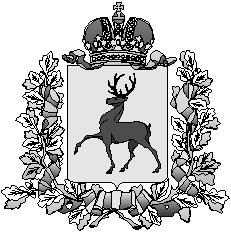 Администрация городского округа город ШахуньяНижегородской областиП О С Т А Н О В Л Е Н И Е